ZIF Filled PDMS Mixed Matrix Membranes for Separation of Solvent Vapors from NitrogenFatma Şahin 1, Berna Topuz2, Halil Kalıpçılar1*1 Department of Chemical Engineering, Middle East Technical University, 06800, Ankara, Turkey2Department of Chemical Engineering, Ankara University, 06100, Ankara, TurkeyCorresponding Author:Halil KalıpçılarTel: +90-312-210 4357Fax: +90-312-210 2600e-mail: kalipcil@metu.edu.trSUPPORTING INFORMATION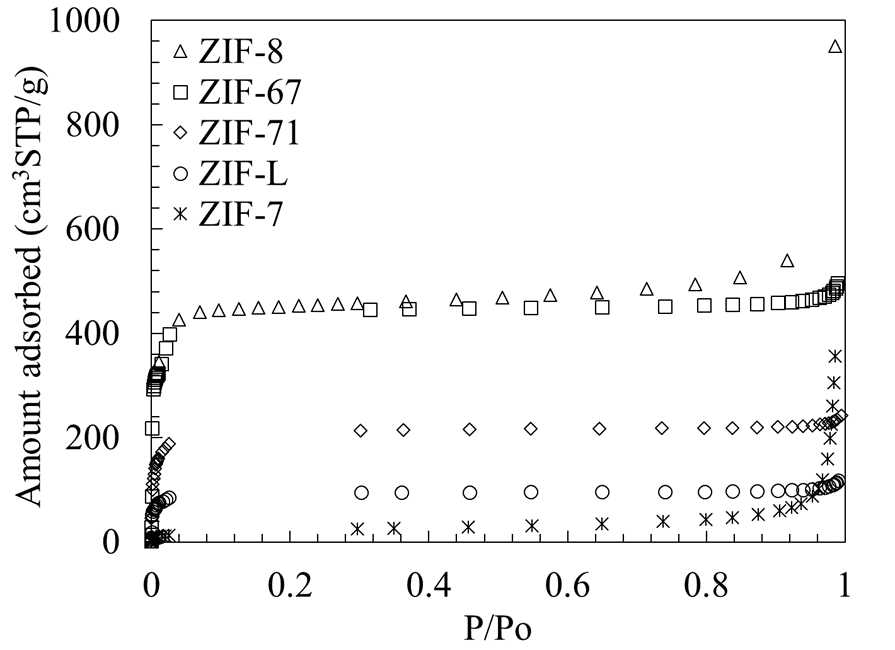 Fig. S1. N2 adsorption isotherms of ZIFs at 77 K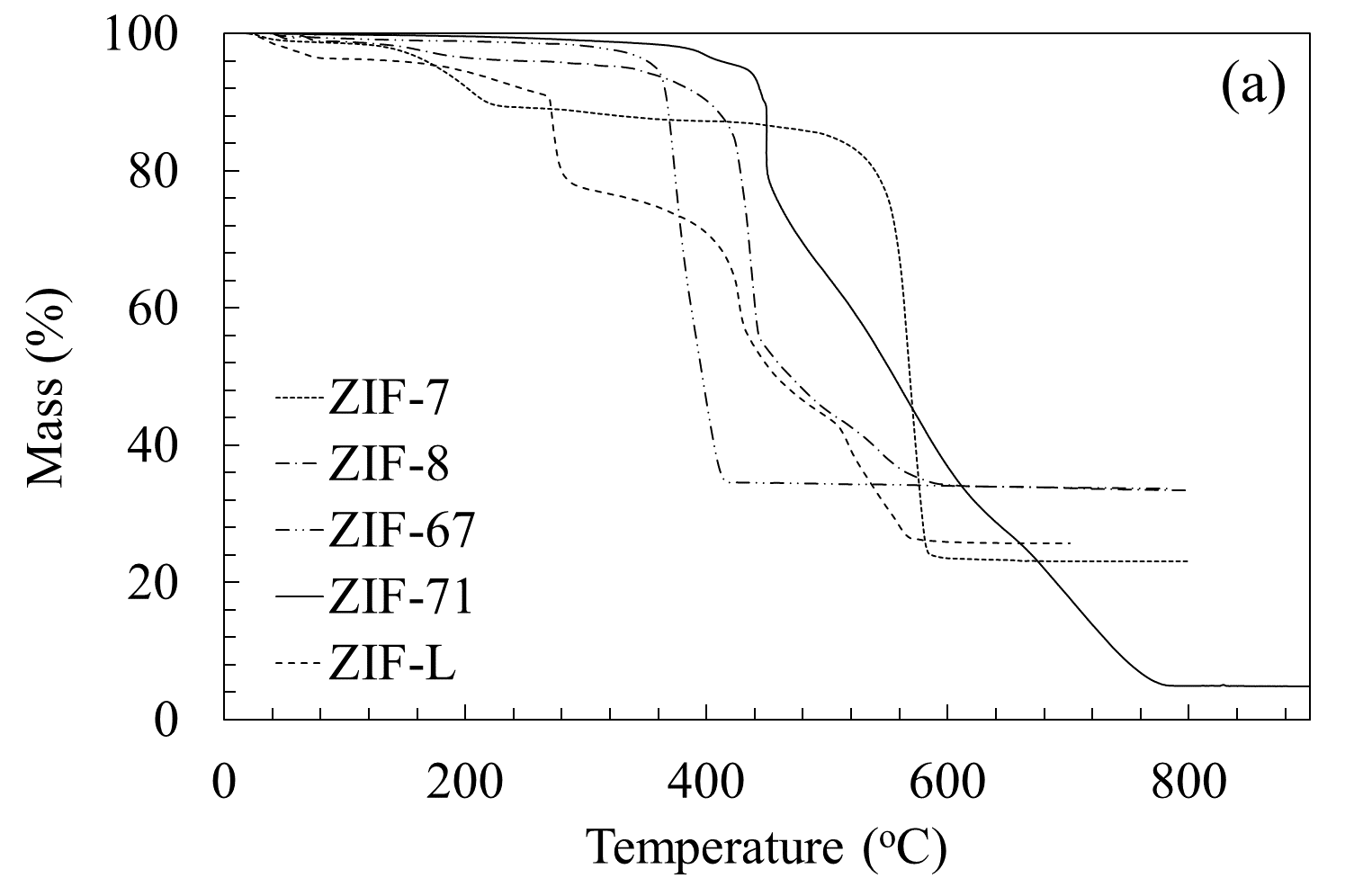 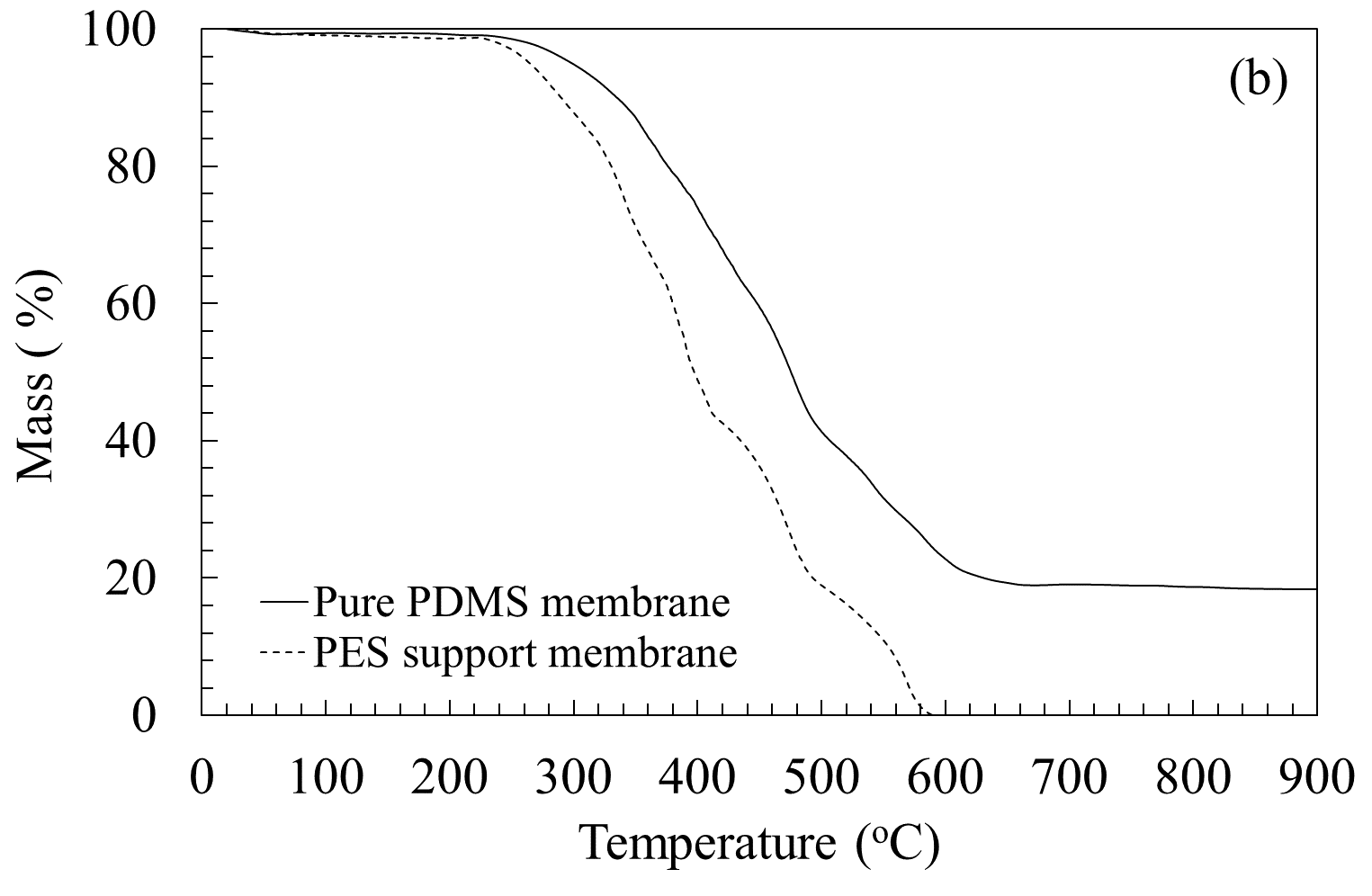 Fig.S2. TGA curves of (a) ZIFs (b) Pure PDMS and PES support membrane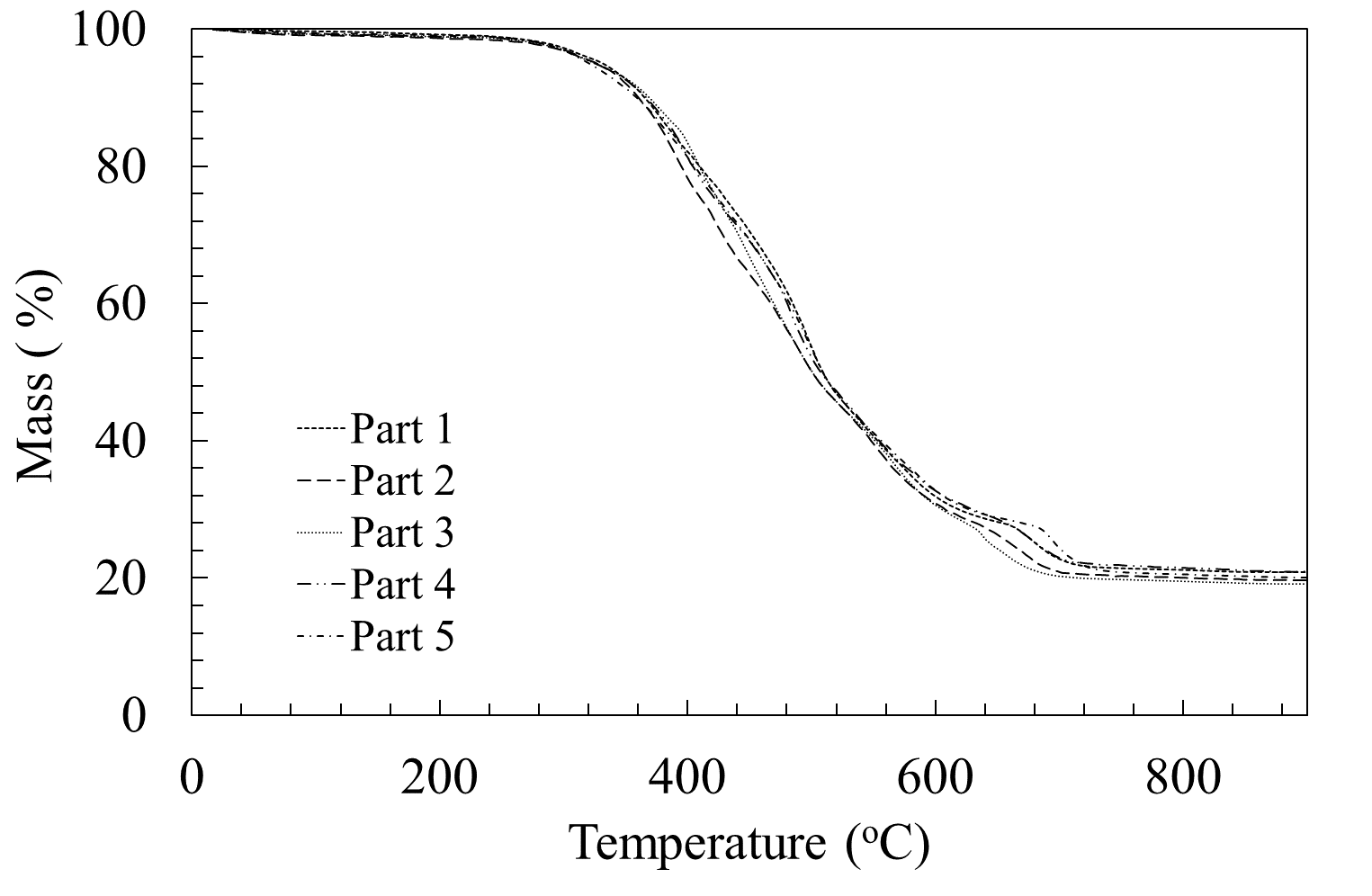 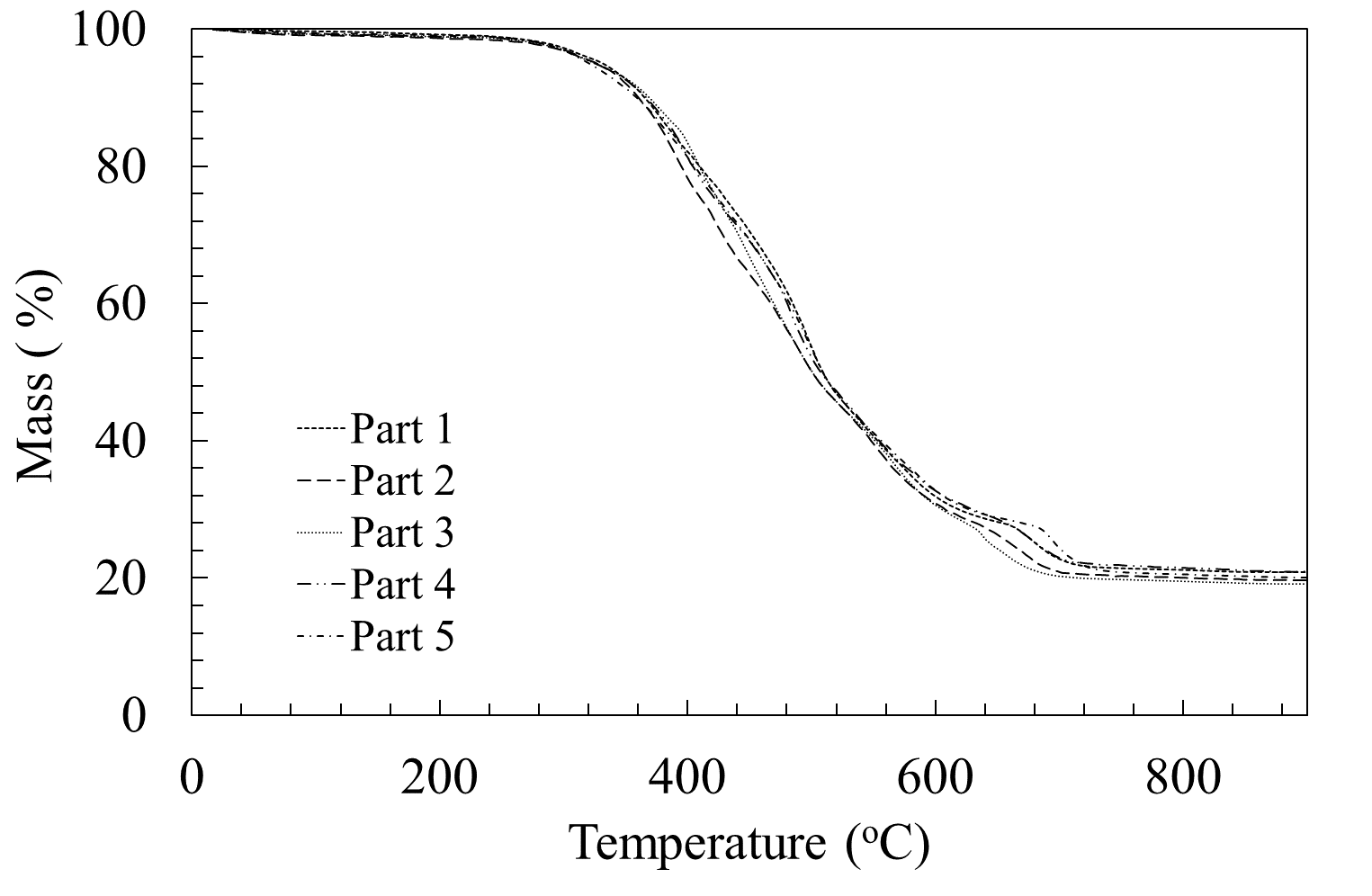 Fig. S3. TGA curves of pieces of a 20 % ZIF-L/PDMS membrane.  The location of membrane pieces analyzed by TGA is schematically shown in the insert.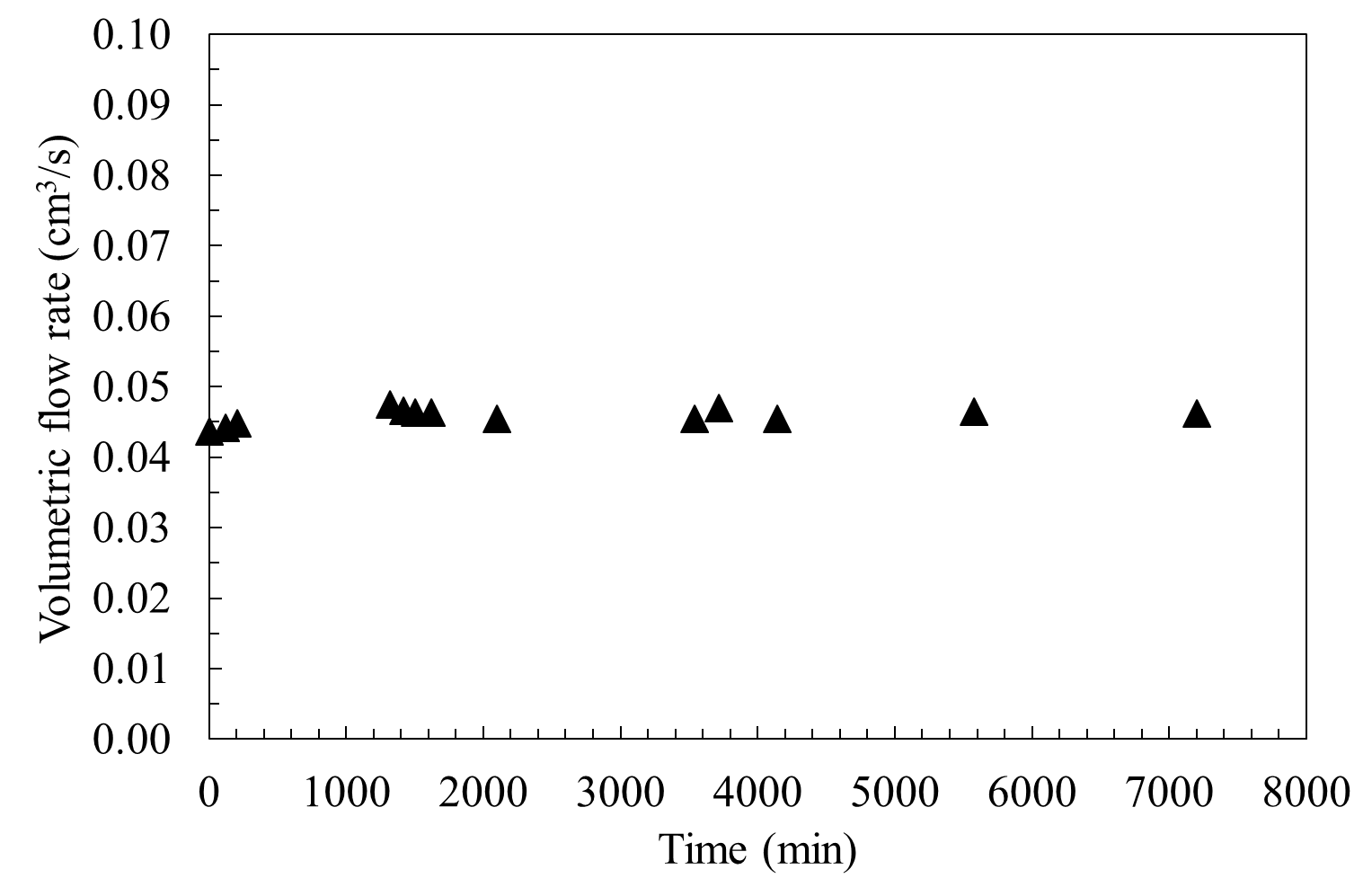 Figure S4. VOCs flux of PES support membrane 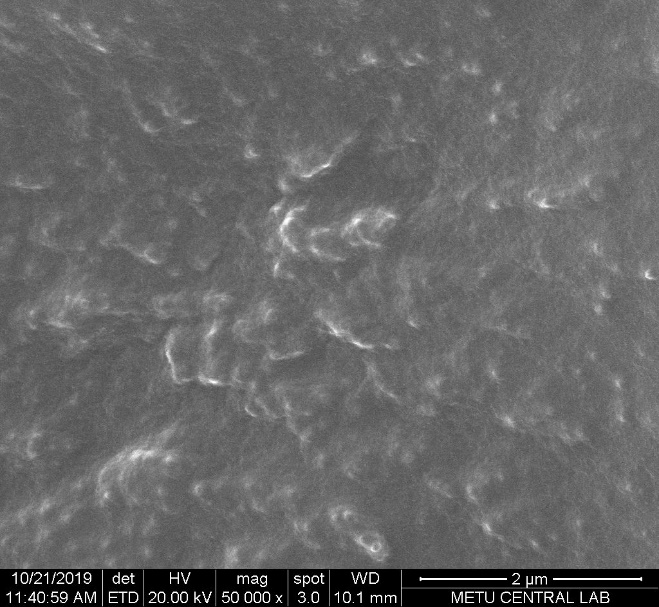 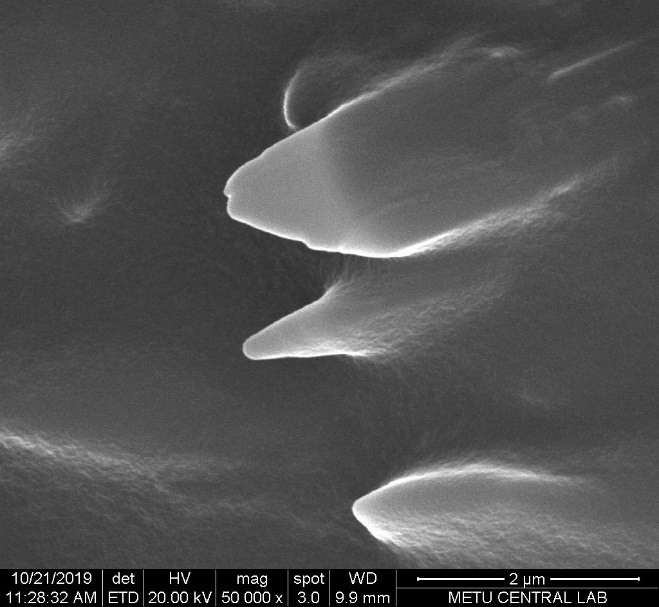 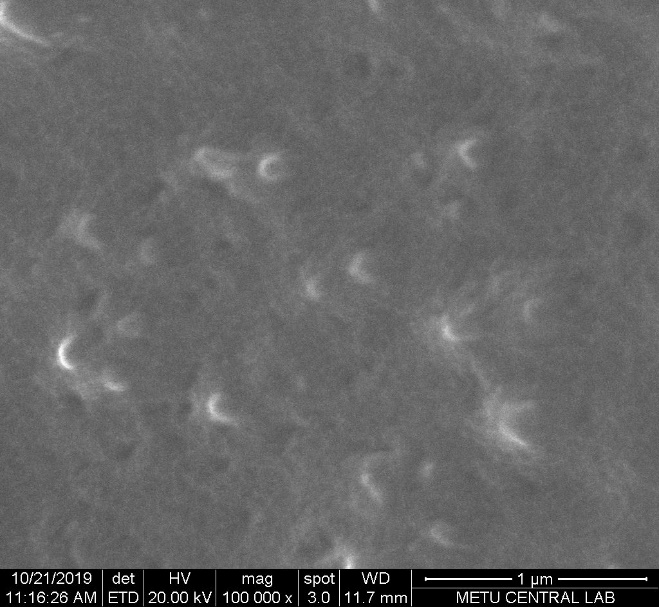 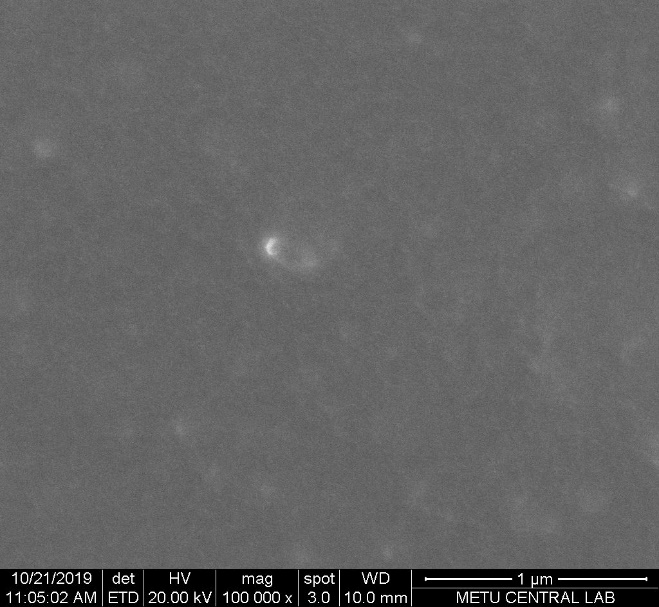 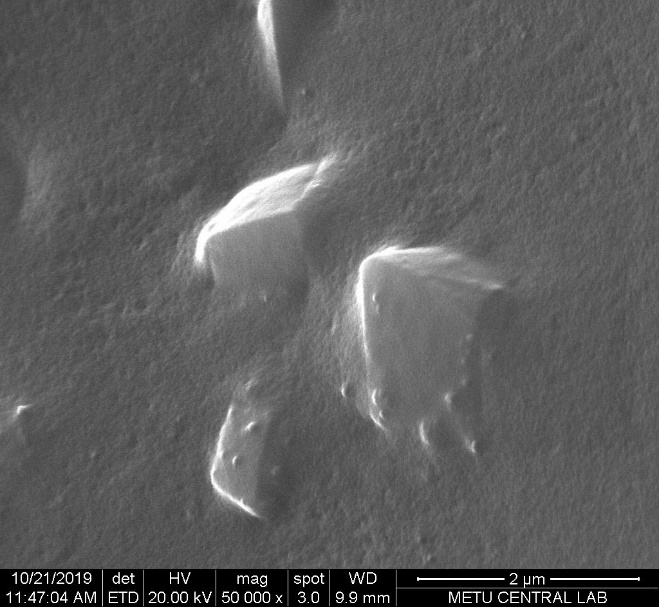 Figure S5. SEM image of (a) 20 % ZIF-8/PDMS, (b) 20 % ZIF-L/PDMS, (c) 20 % ZIF-67/PDMS, (d) 20 % ZIF-7/PDMS, (e) 20 % ZIF-71 PDMS MMMsTable S1. Solubility Parameter (δ) values of solvents 	                       Eqn S1. δD , δP  and δH values of solvents of  taken from literature (M. Charles, Hansen Solubility Parameters: A User’s Handbook, CRC Press LLC, America, 2000). Table S2. The measured flux of mixed matrix membraneSolventδD (Mpa 0.5)δP (Mpa 0.5)δH (Mpa 0.5)δ (Mpa 0.5)MeOH14.712.322.329EtOH15.88.819.4271-propanol166.817.425IPA15.86.116.424EtAc15.85.37.218Molar Composition           VOCs : N2 = 980 : 20Molar Composition           VOCs : N2 = 980 : 20Thickness (μm)Pure N2 (GPU)N2 (GPU)VOCs (GPU)Pure PDMS Membrane15.2 ± 1.117 ± 1.8 19 ± 2.9406 ± 36.020 % ZIF-8 PDMS MMMs27.7 ± 0.910 ± 0.811 ± 0.7221 ± 14.020 % ZIF-L PDMS MMMs58.5 ± 1.22 ± 0.23 ± 0.1169 ± 20.220 % ZIF-67 PDMS MMMs	59.2 ± 1.24 ± 0.85 ± 0.493 ± 5.120 % ZIF-7 PDMS MMMs47.0 ± 0.83 ± 0.5 5 ± 0.5149 ± 20.520 % ZIF-71 PDMS MMMs50.3 ± 0.87 ± 1.3 6 ± 0.2151 ± 20.6